16th March 2021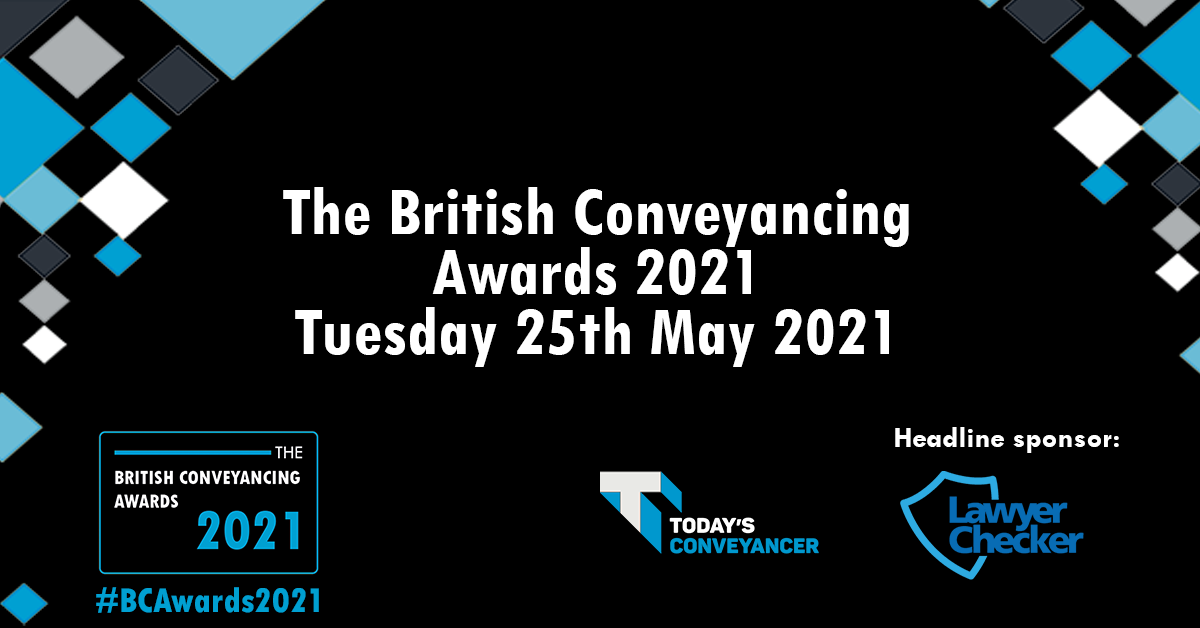 Lawyer Checker - proud headline sponsor of the inaugural British Conveyancing AwardsLawyer Checker is delighted to announce that we are headline sponsor for the new British Conveyancing Awards 2021.Taking place virtually on the 25th May 2021 the awards will recognise and reward champions from across the conveyancing sector, who have gone above and beyond in these challenging times.Organiser of the event - leading digital platform for conveyancing news - Today’s Conveyancer, understand how much pressure professionals in the sector currently face. With this in mind, video award entry submissions are welcomed to keep precious time to a minimum, and written submissions kept down to 500 words.Karen Babington, Commercial Director at Lawyer Checker commented on the company’s sponsorship; “At Lawyer Checker we’re thrilled to be playing our part in recognising the dedication, hard work and resilience from conveyancing professionals over the past year. “The Award’s bespoke categories have been designed to recognise individuals, teams and companies who have contributed to assisting customers to move home, despite the intense pressures they have been under. We’re really excited to hear the individual stories from firms and to collectively recognise their herculean efforts in the face of such adversity.”The categories have been carefully chosen to recognise the efforts of the industry throughout the pandemic, shining a light on way in which the industry has responded.Best IT Team awardBest Use of Marketing awardBest Use of Social Media awardBest Young Practitioner of the year awardMental Health & Wellbeing Conveyancing Firm of the YearCommunity involvement awardInnovation of the year of awardTechnology team of the year awardConveyancing Customer Service ChampionBusiness Development Professional of the year awardEquality, Diversity and Inclusion Award“Risen to the Challenge” Legal Secretary of the YearNew Business Champion of the year awardBest New Training Initiative awardRisk and Compliance Champion of the Year awardOutstanding Business Leader of the Year awardBest Direct to Consumer Offering awardBest Panel Manager of the YearConveyancing Practitioner of the YearCollaborator ChampionLawyer Checker would like to encourage early entrant submissions with an ‘early bird’ discount in place for nominees to take advantage of. The discount at £129 plus VAT enables entrance to three categories. The discount runs till 21st March 2021. Then the price will increase to £169 plus VAT to enter up to three categories. To secure this discounted rate, conveyancers only need to register their interest here at this stage. :Diane Turner diane.turner@praticalvision.co.uk 0330 335 9100www.lawyerchecker.co.ukFor more information on Today’s Conveyancer and The British Conveyancing Awards:Grace Beechgrace.beech@practicalvision.co.uk01829 307798www.todaysconveyancer.co.uk 